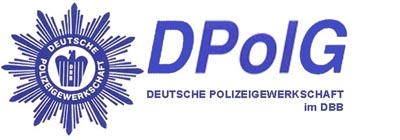 Deutsche Polizeigewerkschaft (DPolG) - Landesverband Brandenburg im dbb e.V.DPOLGRUND-UM-LEISTUNGSPAKETIm Beitrag enthalten!Der Polizeiberuf gehört zu den Berufen mit den sogenannten „gefahrengeneigten Tätigkeiten“. Natürlich kann man sich gegen einige Risiken selbst absichern, meist aber zu relativ teuren Versicherungsbeiträgen. Einige Risiken kann man aber selbst nicht absichern. Deshalb bietet die DPolG ihren Mitgliedern, im Mitgliedsbeitrag enthalten, ein „Rund-um-Leistungspaket“, um diese im notwendigen Umfang abzusichern.ÜBERSICHT DER LEISTUNGENNatürlich ohne Selbstbeteiligung!Rechtsschutz und Rechtsberatung durch FachjuristenVermögens- und DiensthaftpflichtversicherungRegresshaftpflichtversicherungFreizeit- und DienstunfallversicherungFachliteraturbeihilfe und kostenlose SeminareGeburtenbeihilfeSterbegeldbeihilfeMonatliche Fachzeitschrift „Polizeispiegel“kostenlose FachbroschürenDPolG-ServiceGünstige MobilfunkverträgeMultimediaangeboteAngebote für Reisen und PKW----------------------------------------------------------------------------------------------------------------------Deutsche Polizeigewerkschaft im dbb (DPolG) - Landesverband Brandenburg e. V. Landesgeschäftsstelle: Hegelallee 57; 14467 Potsdam; Tel.: 0331-280 44 55; Fax: 0331-270 85 39Internet: www.dpolg-brandenburg.com; Kontakt: info@dpolg-brandenburg.com